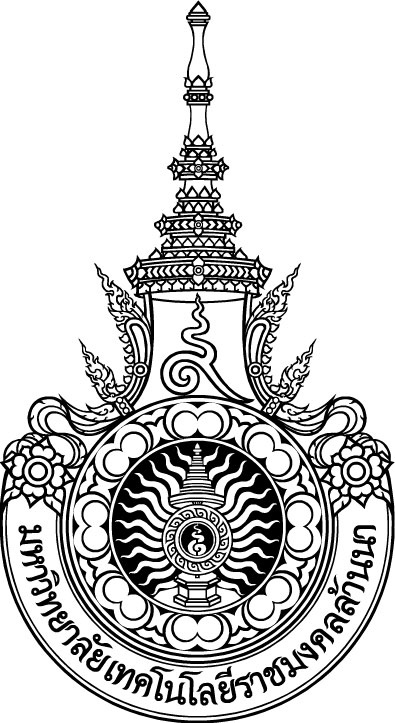 รายวิชาวิชาเรียนร่วมระดับปริญญาตรี (หลักสูตรปรับปรุง พ.ศ.2560)มหาวิทยาลัยเทคโนโลยีราชมงคลล้านนากระทรวงศึกษาธิการรายวิชาวิชาเรียนร่วมระดับปริญญาตรี (หลักสูตรปรับปรุง พ.ศ.2560)มหาวิทยาลัยเทคโนโลยีราชมงคลล้านนากระทรวงศึกษาธิการคำนำตามประกาศกระทรวงศึกษาธิการ เรื่อง กรอบมาตรฐานคุณวุฒิระดับอุดมศึกษาแห่งชาติ               พ.ศ. 2552 (Thai Qualification Framework : TQF) และประกาศคณะกรรมการการอุดมศึกษา เรื่อง แนวทางการปฏิบัติตามกรอบมาตรฐานคุณวุฒิระดับอุดมศึกษาแห่งชาติ พ.ศ. 2558 ได้กำหนดให้สถาบันอุดมศึกษาใช้ TQF เป็นแนวทางในการพัฒนาหรือปรับปรุงรายละเอียดของหลักสูตร และการจัดการเรียนการสอนเพื่อให้บัณฑิตในสาขาวิชาของสถาบันอุดมศึกษาทุกแห่งมีมาตรฐานผลการเรียนรู้ที่มีคุณภาพเทียบเคียงกับบัณฑิตในสถาบันอุดมศึกษาอื่น ๆ ที่ดีทั้งในและต่างประเทศมหาวิทยาลัยเทคโนโลยีราชมงคลล้านนาจึงได้จัดทำรายวิชากลุ่มวิชาเรียนร่วม ซึ่งมีรายวิชาต่าง ๆ ไว้เพื่อให้หลักสูตรในระดับปริญญาตรีทุกหลักสูตรได้ใช้บรรจุไว้ในหลักสูตรใหม่หรือหลักสูตรปรับปรุงต่อไป และคณะ.................................ที่รับผิดชอบจัดการเรียนการสอนรายวิชากลุ่มวิชาเรียนร่วม ได้ร่วมกันจัดทำแผนที่แสดงการกระจายความรับผิดชอบผลการเรียนรู้สู่รายวิชา (Curriculum Mapping) โดยจัดทำผลการเรียนรู้ (Learning Outcomes : LO) ไว้เรียบร้อยแล้ว  สำหรับรายวิชากลุ่มวิชาเรียนร่วมเล่มนี้ ได้รับความร่วมมือจากคณาจารย์และบุคลากรของมหาวิทยาลัยเทคโนโลยีราชมงคลล้านนาในการร่วมแลกเปลี่ยนประสบการณ์ในการพัฒนาหลักสูตรให้ทันสมัยและตรงตามความต้องการตลาดแรงงาน โดยสำนักส่งเสริมวิชาการและงานทะเบียน (สวท.) เป็นผู้ประสานงาน และจะได้เริ่มใช้ตั้งแต่ปีการศึกษา 2560 เป็นต้นไปมหาวิทยาลัยเทคโนโลยีราชมงคลล้านนาสารบัญ        หน้าวัตถุประสงค์ 									1การพัฒนาคุณลักษณะพิเศษของนักศึกษา						1การพัฒนาผลการเรียนรู้ในแต่ละด้าน 							2ด้านคุณธรรม จริยธรรม								ด้านความรู้									ด้านทักษะทางปัญญา								ด้านความสัมพันธ์ระหว่างบุคคลและความรับผิดชอบ   				ด้านทักษะการวิเคราะห์เชิงตัวเลข การสื่อสาร และการใช้เทคโนโลยีสารสนเทศ    	วิชาเรียนร่วม หลักสูตร......................บัณฑิตวิชาเรียนร่วม หลักสูตร......................บัณฑิตแผนที่แสดงการกระจายความรับผิดชอบมาตรฐานผลการเรียนรู้จากหลักสูตรสู่รายวิชา	8	(Curriculum Mapping)คำอธิบายรายวิชากลุ่มวิชาเรียนร่วม							11ภาคผนวกความหมายของรหัสรายวิชาและรหัสการจัดชั่วโมงเรียน			22รายวิชากลุ่มวิชาเรียนร่วมระดับปริญญาตรี   มหาวิทยาลัยเทคโนโลยีราชมงคลล้านนา(หลักสูตรปรับปรุง  พ.ศ.2560)(ใช้สำหรับนักศึกษาที่เข้าศึกษาตั้งแต่ ปีการศึกษา 2560)วัตถุประสงค์เพื่อปลูกฝังให้ผู้เรียนมีคุณธรรม จริยธรรม รู้จักและเข้าใจตนเอง สร้างเสริมสมรรถภาพทางกายและบุคลิกภาพ มีวินัย กล้าแสดงออก มีจิตสาธารณะ และสามารถทำงานเป็นหมู่คณะ เพื่อพัฒนาให้ผู้เรียนมีทักษะด้านภาษา สามารถใช้ภาษาในการสื่อสารได้ถูกต้องและนำไปประยุกต์ใช้ได้อย่างเหมาะสมเพื่อเสริมสร้างให้ผู้เรียนมีทักษะทางปัญญา มีความคิดสร้างสรรค์ คิดอย่างเป็นระบบ เพื่อส่งเสริมให้ผู้เรียนมีความสามารถในการใช้เทคโนโลยีสารสนเทศ ใฝ่รู้ แสวงหาความรู้อย่างต่อเนื่อง รู้เท่าทันเหตุการณ์และสามารถนำความรู้ไปใช้ในการดำเนินชีวิตได้อย่างมีความสุข  เพื่อเสริมสร้างให้ผู้เรียนมีความซาบซึ้งในคุณค่าของศิลปะ วัฒนธรรม ความเป็นไทย อนุรักษ์สิ่งแวดล้อม และสามารถดำเนินชีวิตตามปรัชญาเศรษฐกิจพอเพียง2.   การพัฒนาคุณลักษณะพิเศษของนักศึกษา3.  การพัฒนาผลการเรียนรู้ในแต่ละด้าน3.1 ด้านคุณธรรม จริยธรรม	3.1.1 ผลการเรียนรู้ด้านคุณธรรมจริยธรรม	นักศึกษาต้องมีคุณธรรม จริยธรรมเพื่อให้สามารถดำเนินชีวิตร่วมกับผู้อื่นในสังคมได้อย่างราบรื่น และประพฤติตนโดยคำนึงถึงประโยชน์ของส่วนรวม อาจารย์ที่สอนในแต่ละรายวิชา  ต้องส่งเสริมให้นักศึกษาสามารถพัฒนาคุณธรรม จริยธรรมไปพร้อมกับวิทยาการต่าง ๆ ดังนี้ (1) มีจิตสำนึกสาธารณะและตระหนักในคุณค่าของคุณธรรม จริยธรรม(2) มีจรรยาบรรณทางวิชาการหรือวิชาชีพมีวินัย ขยัน อดทน ตรงต่อเวลา และความรับผิดชอบต่อตนเอง สังคม และสิ่งแวดล้อม(4) เคารพในคุณค่าและศักดิ์ศรีของความเป็นมนุษย์นอกจากนั้น ยังมีรายวิชาส่งเสริมสนับสนุนให้นักศึกษามีการพัฒนาจริยธรรมและจรรยาวิชาชีพ เช่น วิชาการพัฒนาคุณภาพชีวิตและสังคม  วิชาภาษาอังกฤษเพื่ออาชีพ ซึ่งอาจารย์ผู้สอนสามารถสอดแทรกเนื้อหาที่เกี่ยวข้องกับจรรยาวิชาชีพ และสามารถจัดให้มีการวัดผลแบบมาตรฐานในด้านคุณธรรม จริยธรรมทุกภาคการศึกษา ด้วยการสังเกตพฤติกรรมระหว่างการทำกิจกรรม  และมีการกำหนดคะแนนในเรื่องคุณธรรม จริยธรรมให้เป็นส่วนหนึ่งของคะแนนจิตพิสัยในชั้นเรียน นักศึกษาที่คะแนนความประพฤติไม่ผ่านเกณฑ์อาจต้องทำกิจกรรมเพื่อสังคมเพิ่มก่อนจบการศึกษา		3.1.2 กลยุทธ์การสอนที่ใช้พัฒนาการเรียนรู้ด้านคุณธรรม จริยธรรมกำหนดให้มีวัฒนธรรมองค์กรเพื่อเป็นการปลูกฝังให้นักศึกษามีระเบียบวินัย โดยเน้นการเข้าชั้นเรียนให้ตรงเวลา ตลอดจนการแต่งกายที่เป็นไปตามระเบียบของมหาวิทยาลัยฯ นอกจากนี้ ผู้สอนต้องสอดแทรกและส่งเสริมด้านคุณธรรม จริยธรรมในทุกรายวิชา และส่งเสริมให้นักศึกษามีจิตสาธารณะ สนับสนุนให้นักศึกษาเข้าร่วมในการให้บริการวิชาการและวิชาชีพแก่สังคม ปลูกฝังจิตสำนึกในการอนุรักษ์สิ่งแวดล้อม ยกย่องและเชิดชูนักศึกษาที่ทำความดีและเสียสละ		3.1.3 กลยุทธ์การประเมินผลการเรียนรู้ด้านคุณธรรม จริยธรรม	ประเมินจากการสังเกตพฤติกรรมของนักศึกษาและการปฏิบัติตนในด้านต่าง ๆ ได้แก่(1) การตรงเวลาของนักศึกษาในการเข้าชั้นเรียน การส่งงานตามกำหนดระยะเวลาที่มอบหมาย และการเข้าร่วมกิจกรรม(2) ความมีวินัยและความใส่ใจของนักศึกษาในการเข้าร่วมกิจกรรมเสริมหลักสูตร(3) ความรับผิดชอบในหน้าที่ที่ได้รับมอบหมาย(4) ความซื่อสัตย์สุจริตในการทำงานที่ได้รับมอบหมายและการสอบ3.2 ด้านความรู้      	3.2.1 ผลการเรียนรู้ด้านความรู้นักศึกษาต้องมีความรู้เกี่ยวกับเนื้อหาสาระของรายวิชาที่ศึกษาซึ่งประกอบกันขึ้นเป็นองค์ความรู้ที่จะพัฒนาความสามารถและทักษะ อันเป็นสิ่งที่นักศึกษาต้องรู้และเข้าใจ ดังนั้นมาตรฐานความรู้ต้องครอบคลุมสิ่งต่อไปนี้(1) มีความรู้และความเข้าใจทั้งด้านทฤษฏีและหลักการปฏิบัติในเนื้อหาที่ศึกษา(2) สามารถติดตามความก้าวหน้าทางวิชาการและเทคโนโลยีของสาขาวิชาที่ศึกษา(3) สามารถบูรณาการความรู้ทางวิชาชีพกับความรู้ในศาสตร์อื่นๆ ที่เกี่ยวข้องการทดสอบผลการเรียนรู้ตามมาตรฐานนี้สามารถทำได้โดยการใช้ข้อสอบวัดผลในรายวิชาที่เรียนทั้งการทดสอบภาคทฤษฎีและปฏิบัติตลอดระยะเวลาของหลักสูตร              		3.2.2   กลยุทธ์การสอนที่ใช้พัฒนาการเรียนรู้ด้านความรู้ ใช้รูปแบบการเรียนการสอนที่หลากหลายโดยเน้นผู้เรียนเป็นสำคัญ  ใช้การบูรณาการการเรียนการสอนกับการทำงาน (Work-Integrated Learning) โดยมุ่งเน้นทั้งหลักการทางทฤษฎี และการประยุกต์ใช้ความรู้ในการปฎิบัติในสภาพแวดล้อมจริงและให้ทันต่อการเปลี่ยนแปลงทางเทคโนโลยี จัดให้มีการเรียนรู้จากสถานการณ์จริงโดยการศึกษาดูงาน หรือเชิญผู้เชี่ยวชาญที่มีประสบการณ์ตรงมาเป็นวิทยากรพิเศษเฉพาะเรื่อง ทั้งนี้ให้เป็นไปตามลักษณะของรายวิชา และเนื้อหาสาระของรายวิชานั้น ๆ 		3.2.3  กลยุทธ์การประเมินผลการเรียนรู้ด้านความรู้ประเมินจากผลสัมฤทธิ์ทางการเรียนและการปฏิบัติของนักศึกษา โดยใช้การวัดผล ดังนี้ (1) การทดสอบย่อย(2) การสอบกลางภาคเรียนและปลายภาคเรียน(3) รายงานที่นักศึกษาจัดทำ(4) งานที่ได้มอบหมาย(5) การนำเสนอรายงานในชั้นเรียน(6) แฟ้มสะสมผลงาน3.3 ด้านทักษะทางปัญญา		3.3.1  ผลการเรียนรู้ด้านทักษะทางปัญญานักศึกษาสามารถพัฒนาตนเองและประกอบวิชาชีพโดยพึ่งตนเองได้เมื่อจบการศึกษา ดังนั้น นักศึกษาต้องได้รับการพัฒนาทักษะทางปัญญา   พร้อมกับคุณธรรม และจริยธรรม โดยกระบวนการเรียนการสอนต้องเน้นให้นักศึกษารู้จักคิดหาเหตุผล  เข้าใจที่มาและสาเหตุของปัญหา  แนวคิดและวิธีการแก้ปัญหาด้วยตนเอง นักศึกษาที่ผ่านกระบวนการเรียนการสอนด้วยวิธีดังกล่าวต้องมีคุณสมบัติ ดังนี้มีทักษะในการปฏิบัติจากการประยุกต์ความรู้ทั้งทางด้านวิชาการหรือวิชาชีพ(2)   มีทักษะในการนำความรู้มาคิดและใช้อย่างเป็นระบบ   การวัดและประเมินผลการเรียนรู้ด้านทักษะทางปัญญาใช้แนวข้อสอบที่ให้นักศึกษาได้อธิบายแนวคิดและวิธีการแก้ปัญหาโดยการประยุกต์ความรู้ที่เรียนมา  หรือให้นักศึกษาเลือกใช้วิชาชีพที่เหมาะสมกับสถานการณ์ที่กำหนดให้ 		3.3.2  กลยุทธ์การสอนที่ใช้ในการพัฒนาการเรียนรู้ด้านทักษะทางปัญญาใช้การเรียนการสอนที่หลากหลายโดยเน้นผู้เรียนเป็นสำคัญ  และการบูรณาการการเรียนการสอนกับการทำงาน (Work-Integrated Learning)  มุ่งเน้นให้นักศึกษารู้จักวิเคราะห์องค์ประกอบของสถานการณ์ต่าง ๆโดยใช้บทบาทสมมติสถานการณ์จำลอง และกรณีศึกษาเพื่อเป็นตัวอย่างให้นักศึกษาได้ฝึกวิเคราะห์แนวทางแก้ไขให้ถูกต้อง 		3.3.3  กลยุทธ์การประเมินผลการเรียนรู้ด้านทักษะทางปัญญาประเมินตามสภาพจริงจากผลงาน และการปฏิบัติของนักศึกษา เช่นบทบาทสมมติหรือสถานการณ์จำลองการเลือกใช้วิธีการเพื่อแก้ใขปัญหาในบริบทต่างๆการนำเสนอรายงานในชั้นเรียนการทดสอบโดยใช้แบบทดสอบหรือสัมภาษณ์3.4 ด้านความสัมพันธ์ระหว่างบุคคลและความรับผิดชอบ   		3.4.1   ผลการเรียนรู้ด้านทักษะความสัมพันธ์ระหว่างบุคคลและความรับผิดชอบหมวดวิชาศึกษาทั่วไป มีความเกี่ยวข้องกับความสัมพันธ์ระหว่างบุคคล นักศึกษาจึงต้องได้รับการฝึกประสบการณ์พื่อเรียนรู้การปรับตัวให้เข้ากับบุคคลและกลุ่มบุคคลต่างๆ  ดังนั้นผู้สอนต้องแนะนำการวางตัว  มารยาทในการเข้าสังคมและทักษะที่เกี่ยวข้องกับความสัมพันธ์ระหว่างบุคคล ดังนี้มีมนุษยสัมพันธ์และมารยาทสังคมที่ดีมีภาวะความเป็นผู้นำและผู้ตามสามารถทำงานเป็นทีมและแก้ไขข้อขัดแย้งได้อย่างเหมาะสมสามารถใช้ความรู้ในศาสตร์มาช่วยเหลือสังคมในประเด็นที่เหมาะสมการวัดและประเมินผลทำได้โดยการสังเกตจากพฤติกรรมของนักศึกษาในการทำกิจกรรมกลุ่ม ทั้งในและนอกชั้นเรียน   และผลสะท้อนกลับจากการฝึกประสบการณ์ต่าง ๆ	3.4.2  กลยุทธ์การสอนที่ใช้ในการพัฒนาการเรียนรู้ด้านทักษะความสัมพันธ์ระหว่างบุคคลและความรับผิดชอบดำเนินการสอนโดยการกำหนดกิจกรรมกลุ่ม การทำงานที่ต้องประสานงานกับผู้อื่น หรือค้นคว้าหาข้อมูลจากการสัมภาษณ์ผู้ที่มีประสบการณ์และประสบความสำเร็จในงานอาชีพ โดยมีความคาดหวังในผลการเรียนรู้ด้านทักษะความสัมพันธ์ระหว่างบุคคล และความสามารถในการรับผิดชอบ ดังนี้(1)	สามารถทำงานร่วมกับผู้อื่นได้เป็นอย่างดี(2)	มีความรับผิดชอบต่องานที่ได้รับมอบหมาย(3)	สามารถปรับตัวเข้ากับสถานการณ์และวัฒนธรรมองค์กรได้เป็นอย่างดี(4)	มีมนุษยสัมพันธ์ที่ดี(5)	มีภาวะความเป็นผู้นำและผู้ตาม(6)	มีความรู้เกี่ยวกับวัฒนธรรมของบุคคลที่ติดต่อสื่อสารด้วย  และสามารถวางตนได้เหมาะสมกับกาลเทศะ ขนบธรรมเนียมและแนวทางปฏิบัติเฉพาะของแต่ละวัฒนธรรม	3.4.3   กลยุทธ์การประเมินผลการเรียนรู้ด้านทักษะความสัมพันธ์ระหว่างบุคคลและความรับผิดชอบประเมินตามสภาพจริงจากผลงานและการปฏิบัติของนักศึกษา เช่นพฤติกรรมและการแสดงออกของนักศึกษาในการนำเสนอรายงานกลุ่มในชั้นเรียนพฤติกรรมที่แสดงออกในการร่วมกิจกรรมต่าง ๆ3.5 ด้านทักษะการวิเคราะห์เชิงตัวเลข การสื่อสาร และการใช้เทคโนโลยีสารสนเทศ    		3.5.1  ผลการเรียนรู้ด้านทักษะการวิเคราะห์เชิงตัวเลข การสื่อสาร และการใช้เทคโนโลยีสารสนเทศในยุคปัจจุบัน เทคโนโลยีสารสนเทศมีความสำคัญในชีวิตประจำวันและการประกอบอาชีพ นักศึกษาต้องมีความรู้และมีทักษะในการใช้เทคโนโลยีสารสนเทศเพื่อเป็นเครื่องมือในการปฏิบัติงาน  การติดต่อสื่อสารและการพัฒนาตนเอง ดังนั้น นักศึกษาจำเป็นต้องได้รับการพัฒนาทักษะที่เกี่ยวกับการวิเคราะห์เชิงตัวเลข การสื่อสารและการใช้เทคโนโลยีไปพร้อมกับคุณธรรม จริยธรรมและความรู้เกี่ยวกับสาขาวิชา ด้วยเหตุนี้ ผู้สอนต้องใช้เทคโนโลยีในการสอนเพื่อฝึกให้นักศึกษามีคุณสมบัติ ดังนี้เลือกใช้วิธีการและเครื่องมือสื่อสารได้เหมาะสมสืบค้น ศึกษา วิเคราะห์และประยุกต์ใช้เทคโนโลยีเพื่อแก้ไขปัญหาอย่างเหมาะสมใช้ภาษาไทยและภาษาต่างประเทศ ในการสื่อสารได้อย่างถูกต้องตามกาลเทศะ และสอดคล้องกับวัฒนธรรมสากลการวัดและประเมินผลอาจจัดทำในระหว่างการสอนโดยการจัดกิจกรรมให้นักศึกษาได้ใช้เทคโนโลยีสารสนเทศในการศึกษาค้นคว้าข้อมูลเพื่อนำมาเรียบเรียง นำเสนอและอภิปราย แสดงความคิดเห็นในกลุ่ม หรือจัดกิจกรรมให้นักศึกษาใช้เทคโนโลยีสารสนเทศเป็นเครื่องมือในการติดต่อสื่อสาร หรือนำเสนอผลงานต่างๆ 	3.5.2   กลยุทธ์การสอนที่ใช้ในการพัฒนาการเรียนรู้ด้านทักษะการวิเคราะห์เชิงตัวเลขการสื่อสาร และการใช้เทคโนโลยีสารสนเทศดำเนินการสอนด้วยกิจกรรมที่นักศึกษาต้องติดต่อสื่อสาร ค้นคว้าหาข้อมูล และนำเสนอผลจากการค้นคว้าโดยใช้เทคโนโลยีสารสนเทศ เพื่อให้เกิดการเรียนรู้ด้านทักษะการวิเคราะห์เชิงตัวเลข การสื่อสาร และการใช้เทคโนโลยีสารสนเทศ ดังนี้ใช้เทคโนโลยีสารสนเทศเป็นเครื่องมือในการติดต่อสื่อสารใช้เทคโนโลยีสารสนเทศเป็นเครื่องมือในการค้นคว้าหาข้อมูลใช้เทคโนโลยีสารสนเทศเป็นเครื่องมือในการนำเสนอผลงานใช้เทคโนโลยีสารสนเทศได้อย่างถูกต้อง เหมาะสมกับขนบธรรมเนียมปฏิบัติของสังคมแต่ละกลุ่ม                 	3.5.3  กลยุทธ์การประเมินผลการเรียนรู้ด้านทักษะการวิเคราะห์เชิงตัวเลข การสื่อสาร และการใช้เทคโนโลยีสารสนเทศการวัดและประเมินผลตามสภาพจริงจากผลงาน และการปฏิบัติของนักศึกษา ดังนี้ความสามารถในการใช้เทคโนโลยีสารสนเทศในการติดต่อสื่อสารความสามารถในการใช้เทคโนโลยีสารสนเทศในการศึกษาค้นคว้าหาข้อมูลความสามารถในการใช้เทคโนโลยีสารสนเทศในการนำเสนอผลงานจรรยามารยาทในการใช้เทคโนโลยีสารสนเทศอย่างเหมาะสมกับสถานการณ์และวัฒนธรรมสากล4. กลุ่มวิชาเรียนร่วม หลักสูตร......................บัณฑิต มีจำนวน ...... วิชาดังนี้CCCMMGXX	ชื่อวิชาภาษาไทย		C(T-P-E)	ชื่อวิชาภาษาอังกฤษCCCMMGXX	ชื่อวิชาภาษาไทย		C(T-P-E)	ชื่อวิชาภาษาอังกฤษ5. กลุ่มวิชาเรียนร่วม หลักสูตร......................บัณฑิต มีจำนวน ...... วิชาดังนี้CCCMMGXX	ชื่อวิชาภาษาไทย		C(T-P-E)	ชื่อวิชาภาษาอังกฤษCCCMMGXX	ชื่อวิชาภาษาไทย		C(T-P-E)	ชื่อวิชาภาษาอังกฤษ6. แผนที่แสดงการกระจายความรับผิดชอบมาตรฐานผลการเรียนรู้จากหลักสูตรสู่รายวิชา (Curriculum Mapping)กลุ่มวิชาเรียนร่วม หลักสูตร.................................บัณฑิต  ความรับผิดชอบหลัก   ความรับผิดชอบรองกลุ่มวิชาเรียนร่วม หลักสูตร.................................บัณฑิต  ความรับผิดชอบหลัก   ความรับผิดชอบรอง7. คำอธิบายรายวิชากลุ่มวิชาพื้นฐานทางวิทยาศาสตร์และคณิตศาสตร์ภาคผนวก  กความหมายของรหัสรายวิชาและรหัสการจัดชั่วโมงเรียน1. ความหมายของรหัสรายวิชา CCCMMGXX	CCC 	หมายถึง 	อักษรย่อชื่อปริญญา/อักษรย่อชื่อหมวดวิชาศึกษาทั่วไป	MM 	หมายถึง 	อักษรชื่อหลักสูตร/ชื่อกลุ่มวิชา	G 	หมายถึง 	วิชาเอก แทนด้วยตัวเลข 1 - 9  	XX 	หมายถึง 	ลำดับที่ของวิชาในวิชาเอก แทนด้วยตัวเลข 01 - 99		FUN	: หมวดวิชาพื้นฐานทางวิทยาศาสตร์และคณิตศาสตร์ 			MA	: กลุ่มวิชาทางคณิตศาสตร์			SC	: กลุ่มวิชาทางวิทยาศาสตร์				1 : วิชาฟิสิกส์				2 : วิชาเคมี 2.  ความหมายของรหัสการจัดชั่วโมงเรียน C (T – P – E)C	หมายถึง จำนวนหน่วยกิตของรายวิชานั้นT	หมายถึง จำนวนชั่วโมงเรียนภาคทฤษฎีP	หมายถึง จำนวนชั่วโมงเรียนภาคปฏิบัติE	หมายถึง จำนวนชั่วโมงเรียนค้นคว้านอกเวลาคุณลักษณะพิเศษกลยุทธ์หรือกิจกรรมของนักศึกษาด้านบุคลิกภาพมีการส่งเสริมเรื่องการแต่งกายให้ถูกต้องตามกาลเทศะในการเข้าสังคม เทคนิคการเจรจาสื่อสาร การมีมนุษย์สัมพันธ์ที่ดี การอยู่ในสังคมร่วมกับผู้อื่น การจัดการกับความขัดแย้ง ฯลฯ        ตามความเหมาะสมตลอดระยะเวลาการศึกษาด้านภาวะผู้นำ และความรับผิดชอบตลอดจนมีวินัยในตนเองกำหนดให้มีรายวิชาซึ่งนักศึกษาต้องทำงานเป็นกลุ่ม และมีการกำหนดหัวหน้ากลุ่มในการทำรายงาน ตลอดจน  กำหนดให้  ทุกคนมีส่วนร่วมในการนำเสนองาน เพื่อเป็นการฝึกให้นักศึกษาได้สร้างภาวะความเป็นผู้นำและผู้ตาม การเป็นสมาชิกกลุ่มที่ดี การทำงานเป็นทีม การแสดงและรับฟังความคิดเห็นของผู้อื่นมีกิจกรรมเสริมหลักสูตรที่มอบหมายให้นักศึกษาสลับกันเป็นหัวหน้าในการดำเนินกิจกรรมเพื่อฝึกให้นักศึกษามีความรับผิดชอบ มีกติกาที่จะเอื้อให้นักศึกษาได้สร้างวินัย              ในตนเอง เช่น การเข้าเรียนตรงเวลาและเข้าเรียนอย่างสม่ำเสมอ การมีส่วนร่วมในชั้นเรียน จริยธรรม และจรรยาบรรณวิชาชีพมีการให้ความรู้ด้านหลักคุณธรรมจริยธรรม จรรยาวิชาการและวิชาชีพ รวมถึงผลกระทบต่อสังคม และข้อกฎหมายที่เกี่ยวข้องกับการกระทำความผิด เช่น การละเมิดทรัพย์สินทางปัญญากลุ่มวิชากลุ่มวิชากลุ่มวิชา1.ด้านคุณธรรมจริยธรรม1.ด้านคุณธรรมจริยธรรม1.ด้านคุณธรรมจริยธรรม1.ด้านคุณธรรมจริยธรรม2.ด้านความรู้2.ด้านความรู้2.ด้านความรู้3.ด้านทักษะทางปัญญา3.ด้านทักษะทางปัญญา4.ด้านทักษะความสัมพันธ์ระหว่างบุคคลและความรับผิดชอบ4.ด้านทักษะความสัมพันธ์ระหว่างบุคคลและความรับผิดชอบ4.ด้านทักษะความสัมพันธ์ระหว่างบุคคลและความรับผิดชอบ4.ด้านทักษะความสัมพันธ์ระหว่างบุคคลและความรับผิดชอบ5.ด้านทักษะการวิเคราะห์เชิงตัวเลขการสื่อสารและการใช้เทคโนโลยีสารสนเทศ5.ด้านทักษะการวิเคราะห์เชิงตัวเลขการสื่อสารและการใช้เทคโนโลยีสารสนเทศ5.ด้านทักษะการวิเคราะห์เชิงตัวเลขการสื่อสารและการใช้เทคโนโลยีสารสนเทศลำดับรหัสวิชาชื่อวิชา1234123121234123กลุ่มวิชากลุ่มวิชากลุ่มวิชา1.ด้านคุณธรรมจริยธรรม1.ด้านคุณธรรมจริยธรรม1.ด้านคุณธรรมจริยธรรม1.ด้านคุณธรรมจริยธรรม2.ด้านความรู้2.ด้านความรู้2.ด้านความรู้3.ด้านทักษะทางปัญญา3.ด้านทักษะทางปัญญา4.ด้านทักษะความสัมพันธ์ระหว่างบุคคลและความรับผิดชอบ4.ด้านทักษะความสัมพันธ์ระหว่างบุคคลและความรับผิดชอบ4.ด้านทักษะความสัมพันธ์ระหว่างบุคคลและความรับผิดชอบ4.ด้านทักษะความสัมพันธ์ระหว่างบุคคลและความรับผิดชอบ5.ด้านทักษะการวิเคราะห์เชิงตัวเลขการสื่อสารและการใช้เทคโนโลยีสารสนเทศ5.ด้านทักษะการวิเคราะห์เชิงตัวเลขการสื่อสารและการใช้เทคโนโลยีสารสนเทศ5.ด้านทักษะการวิเคราะห์เชิงตัวเลขการสื่อสารและการใช้เทคโนโลยีสารสนเทศลำดับรหัสวิชาชื่อวิชา1234123121234123CCCMMGXXชื่อวิชาภาษาไทยC(T-P-E)ชื่อวิชาภาษาอังกฤษชื่อวิชาภาษาอังกฤษรหัสรายวิชาเดิม : ให้พิมพ์รหัสวิชาในเล่มหลักสูตรเดิม                   ถ้าไม่มีให้พิมพ์ คำว่า “ไม่มี”รหัสรายวิชาเดิม : ให้พิมพ์รหัสวิชาในเล่มหลักสูตรเดิม                   ถ้าไม่มีให้พิมพ์ คำว่า “ไม่มี”วิชาบังคับก่อน : ถ้ามีให้พิมพ์รหัสรายวิชา   ชื่อวิชาภาษาไทย                    และถ้าไม่มีวิชาบังคับก่อนให้พิมพ์ คำว่า “ไม่มี”  วิชาบังคับก่อน : ถ้ามีให้พิมพ์รหัสรายวิชา   ชื่อวิชาภาษาไทย                    และถ้าไม่มีวิชาบังคับก่อนให้พิมพ์ คำว่า “ไม่มี”  ……………….…… (ใช้ตัวอักษร TH SarabunPSK  ขนาด  16) …………………ศึกษา....................(กรณีวิชาทฤษฎี)..............................ศึกษาและฝึกปฏิบัติ.........(กรณีวิชาทฤษฎีและปฏิบัติ)...................ฝึกปฏิบัติ..........................(กรณีปฏิบัติ)..........................................……………….…… (ใช้ตัวอักษร TH SarabunPSK  ขนาด  16) …………………ศึกษา....................(กรณีวิชาทฤษฎี)..............................ศึกษาและฝึกปฏิบัติ.........(กรณีวิชาทฤษฎีและปฏิบัติ)...................ฝึกปฏิบัติ..........................(กรณีปฏิบัติ)..........................................     1. Study of.................... (กรณีวิชาทฤษฎี)..............................2. Study and Practice of......... (กรณีวิชาทฤษฎีและปฏิบัติ)...................     3. Practice.......................... (กรณีปฏิบัติ)..............     1. Study of.................... (กรณีวิชาทฤษฎี)..............................2. Study and Practice of......... (กรณีวิชาทฤษฎีและปฏิบัติ)...................     3. Practice.......................... (กรณีปฏิบัติ)..............